How to write out a NET IONIC EQUATIONTo write out a NET IONIC EQUATION, first you must learn about DISSOCIATION.Dissociation is the process by which an ionic compound dissolves in water and breaks up into IONS.  Note that some ions are POLYATOMIC.  Regardless, you must always look up the charges (oxidation numbers) of each ion; and when writing a DISSOCIATION EQUATION, both the number of atoms and the charges must be balanced.EXAMPLE:Ca3(PO4) 2  ----(H2O)----->   3 Ca+2 (aq)   +       2   PO4-3(aq)   Not only is the equation balanced, but the charges equal out to zero. ( 3 (+2)   +   2 (-3)   = 0 ).Now that you know how to write a DISSOCIATION EQUATION, let’s learn how to write aDOUBLE REPLACEMENT REACTION.Let’s say  You were reacting a solution of AgNO3 and BaCl2.There are six steps to follow:STEP 1)  Find the  “preliminary”  Products of the reaction, but not the “actual” Products.	AgNO3 (aq)     +   BaCl2 (aq)            What are the products?	In a double replacement reaction, you switch the two positive ends (usually the metals).	AgNO3 (aq)     +   BaCl2 (aq)            Ag   Cl   +   Ba  NO3Notice, I left a space between the compounds because we don’t know the “actual” Products yet. 	This leads us to...STEP 2)  Check the charges (oxidation #s), then write the “actual” Products.	AgNO3 (aq)     +   BaCl2 (aq)            Ag+1   Cl-1         +      Ba+2   NO3-1   	AgNO3 (aq)     +   BaCl2 (aq)            AgCl     		+	Ba(NO3)2	Now we move on to...STEP 3)  Balance the equation.	 2 AgNO3 (aq)     +   BaCl2 (aq)            2  AgCl    	+	Ba(NO3)2STEP 4)  Find the PRECIPITATE  (if there is one) using the Solubility Guidelines Table. The PRECIPITATE is the Insoluble compound.  To find this compound, you must use the  Solubility Guidelines Table and look for either an ion from the “Ions That Form Insoluble Compounds,” or an ion that is an Exception to the “Ions that form Soluble Compounds.”	2 AgNO3 (aq)     +   BaCl2 (aq)            2  AgCl  (s)        +	Ba(NO3)2  (aq)     						The PRECIPITATE (Note AgCl is the precipitate because even though Cl- is generally soluble, it is insoluble when combined with Ag+.  See the Exceptions column)CONGRATULATIONS! You have just written a DOUBLE REPLACEMENT REACTION.Now let’s write this equation as a TOTAL IONIC EQUATION    (remember to DISSOCIATE)STEP 5) Turn the DOUBLE REPLACEMENT REACTION into a TOTAL IONIC EQUATION using what 	you learned about DISSOCIATION, but leave the precipitate alone. 	2 AgNO3 (aq)     +   BaCl2 (aq)            2  AgCl (s)        +	Ba(NO3)2 (aq)     becomes... 2 Ag+1(aq)  +  2 NO3-1(aq)  +   Ba+2(aq)  +   2 Cl-1(aq)      2  AgCl (s)      +     Ba+2(aq)  +  2 NO3-1(aq)  This is a TOTAL IONIC EQUATION.Now the only thing left is to write out the NET IONIC EQUATION.STEP 6) Cancel the SPECTATOR IONS (those are the ones that are the same on both sides of the equation).  	Whatever you have left is the  NET IONIC EQUATION. 2 Ag+1(aq)  +  2 NO3-1(aq)  +   Ba+2(aq)  +   2 Cl-1(aq)      2  AgCl (s)      +     Ba+2(aq)  +  2 NO3-1(aq)     Ag+1(aq)   +     Cl-1(aq)            AgCl (s)      (Note that all of the coefficients cancelled out too.)                 This is a NET IONIC EQUATION.Solubility Guidelines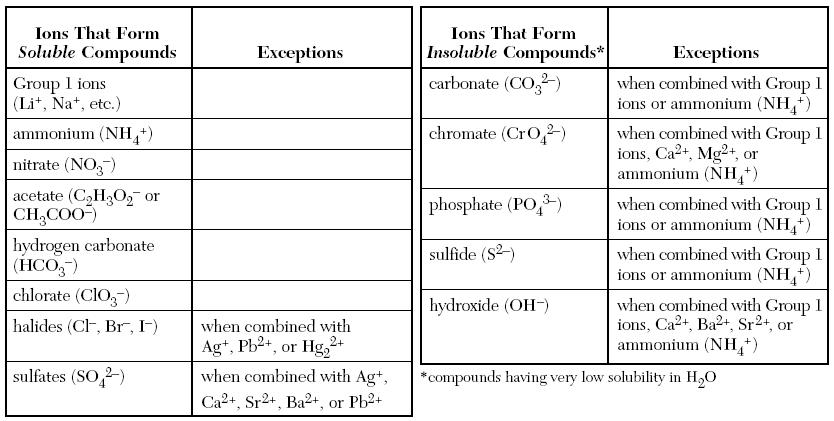 